VI Forum Uczelnianych Pełnomocników ds. Osób z NiepełnosprawnościamiBiuro Wsparcia Osób z Niepełnosprawnościami Uniwersytetu im. Adama Mickiewicza w Poznaniu serdecznie zaprasza na VI Forum Uczelnianych Pełnomocników ds. Osób z Niepełnosprawnościami, które odbędzie się w dniach 22-23 września 2021 r. (środa-czwartek) na Wydziale Historii UAM w Poznaniu.Do udziału w tym wydarzeniu zapraszamy pełnomocników, pracowników biur ds. osób z niepełnosprawnościami oraz osoby zajmujące się zapewnianiem dostępności na uczelniach.Celem Forum jest promowanie innowacyjnych rozwiązań w zakresie wspierania osób z niepełnosprawnościami oraz upowszechnianie wiedzy i podnoszenie świadomości na temat funkcjonowania osób z różnymi niepełnosprawnościami w szkolnictwie wyższym.Więcej informacji znajduje się w Zaproszeniu oraz Programie ramowym.Termin: 22-23 września 2021 r. (środa-czwartek)Miejsce: Wydział Historii UAM, ul. Uniwersytetu Poznańskiego 7, 61-614 Poznań, (Kampus Morasko)W trakcie forum zapewniamy (wyłącznie przy wcześniejszym zgłoszeniu):pomoc wolontariuszy przez cały czas trwania konferencji, w tym pomoc w dotarciu na miejsce konferencjisale wyposażone w pętle induktofonicznetłumacza Polskiego Języka Migowego*napisy na żywo w formie spotkania online*materiały konferencyjne, również w powiększonym druku lub w formie cyfrowej*catering podczas przerw kawowych i obiadowych z uwzględnieniem indywidualnych potrzeb*certyfikat udziału w konferencji* wyłącznie po uprzednim zgłoszeniu takiej potrzeby w formularzu zgłoszeniowym.Zgłoszenia na Forum:WYŁĄCZNIE poprzez wypełnienie formularza on-line dostępnego pod linkiem: https://forms.office.com/r/5JqrmdvDBF  Ze względu na zakres tematyczny i ogólnopolski zasięg wydarzenia liczba miejsc jest ograniczona – decyduje kolejność zgłoszeńWydarzenie realizowane jest w ramach projektu POWR.03.05.00-00-A095/19 „Uczelnia otwarta dla wszystkich uczelnią na miarę XXI wieku” z funduszy europejskich POWER.Udział w forum jest bezpłatny. Dodatkowych informacji udzielają:Dominika Hofte-mail: dominika.hoft@amu.edu.pltel. 61 829 1210 Agnieszka Janickae-mail: agnieszka.janicka@amu.edu.pltel. 61 829 2243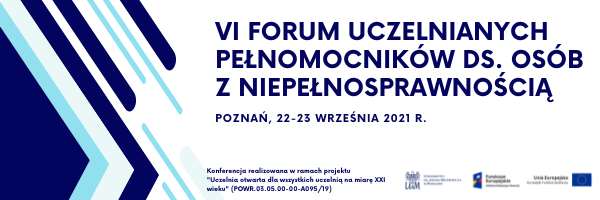 